Администрация муниципального образования «Город Астрахань»РАСПОРЯЖЕНИЕ06 июля 2017 года № 737-р«О выдаче свидетельства об осуществлении перевозок по маршруту регулярных перевозок, карт маршрута регулярных перевозок ИП Утюпову Д.Р.»Руководствуясь Федеральными законами «Об общих принципах организации местного самоуправления в Российской Федерации», «Об организации регулярных перевозок пассажиров и багажа автомобильным транспортом и городским наземным электрическим транспортом в Российской Федерации и о внесении изменений в отдельные законодательные акты Российской Федерации», постановлением администрации муниципального образования «Город Астрахань» от 24.12.2015 №9025 «О ведении реестра муниципальных маршрутов регулярных перевозок в муниципальном образовании «Город Астрахань», на основании протокола об итогах открытого конкурса на право получения свидетельства об осуществлении регулярных перевозок пассажиров и багажа по муниципальному маршруту №79с на территории муниципального образования «Город Астрахань» от 23.05.2017 №3,Управлению транспорта и пассажирских перевозок администрации муниципального образования «Город Астрахань»:В течение пяти дней с момента принятия настоящего распоряжения администрации муниципального образования «Город Астрахань» внести изменения в Реестр муниципальных маршрутов регулярных перевозок в муниципальном образовании «Город Астрахань» согласно приложению к настоящему распоряжению администрации муниципального образования «Город Астрахань».Выдать свидетельство об осуществлении перевозок по маршруту регулярных перевозок, карты маршрута регулярных перевозок индивидуальному предпринимателю Утюпову Д.Р. (ИНН 301606387780).Управлению информационной политики администрации муниципального образования «Город Астрахань» не позднее семи дней со дня принятия настоящего распоряжения администрации муниципального образования «Город Астрахань» разместить его на официальном сайте администрации муниципального образования «Город Астрахань».Контроль за выполнением настоящего распоряжения администрации муниципального образования «Город Астрахань» возложить на начальника управления транспорта и пассажирских перевозок администрации муниципального образования «Город Астрахань».Глава администрации О.А. Полумордвинов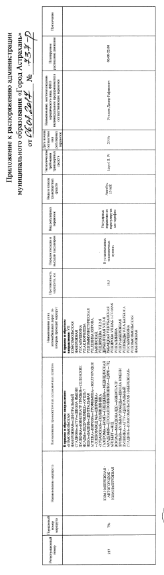 